Име и презиме:___________________________________________________САБИРАЊЕ И ОДУЗИМАЊЕ ДО 1001.  Тачне резултате исеци и залепи преко мереже са задацима.Име и презиме:___________________________________________________САБИРАЊЕ И ОДУЗИМАЊЕ ДО 1001.  Тачне резултате исеци и залепи преко мереже са задацима.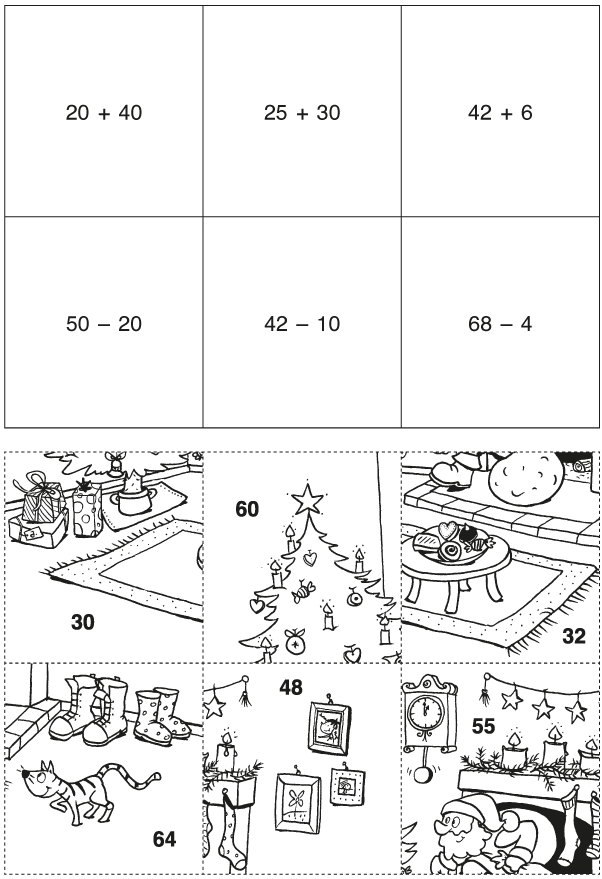 